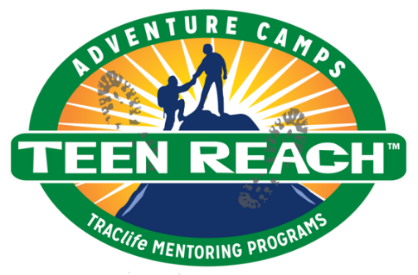  T.R.A.CIMPORTANT DATESDATE(S)TIMEEVENTLOCATIONT.R.A.C Leadership MeetingLeadership Prayer MeetingVolunteer InterviewsVolunteer InterviewsCamp Counselor “Get Together”Challenge Course TrainingT.R.A.C. Volunteer TrainingCamp Prep DaySpaghetti Feed (Fundraiser)Girls’ T.R.A.C.Boys’ T.R.A.C.